Transformations 						Name _________________________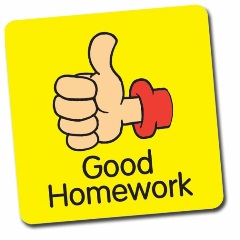 A2RCC U7D1 Homework The function  is shown. A second functions, g, is defined by .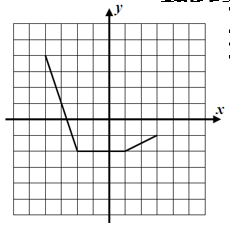 What is the value of ? Shw how you arrived at your answer.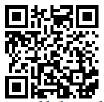 Identify how the graph of f has been transformed to produce the graph of g and sketch it on the grid.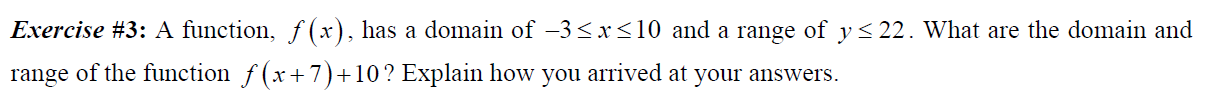 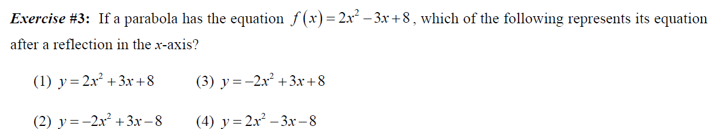 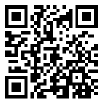 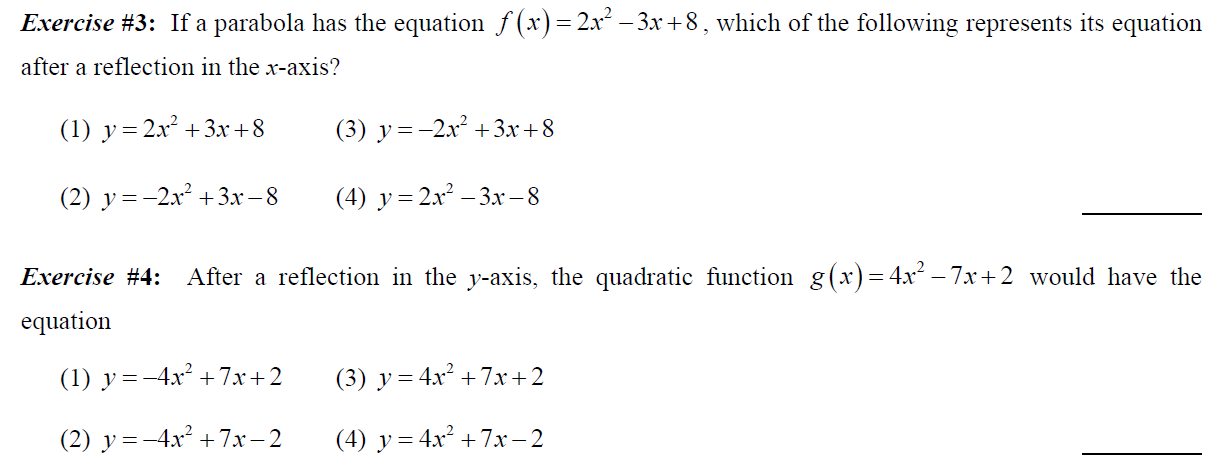 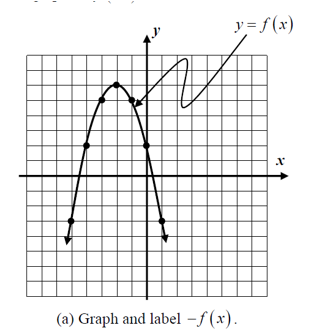 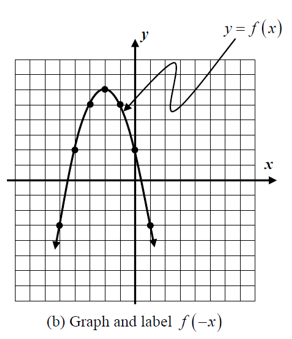 Sketch the transformations.If the point  lies on the graph of the function , which of the following points must lie on the graph of ?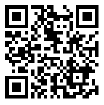 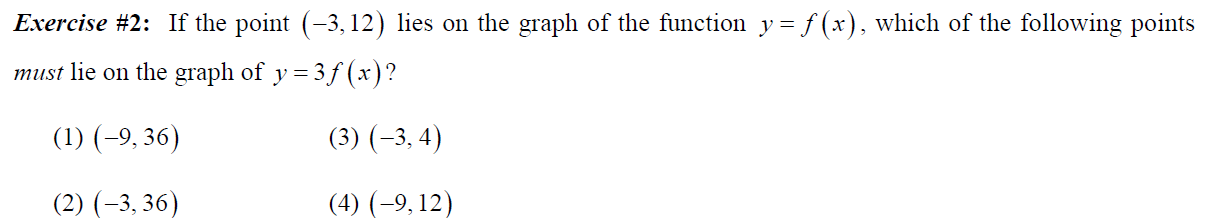 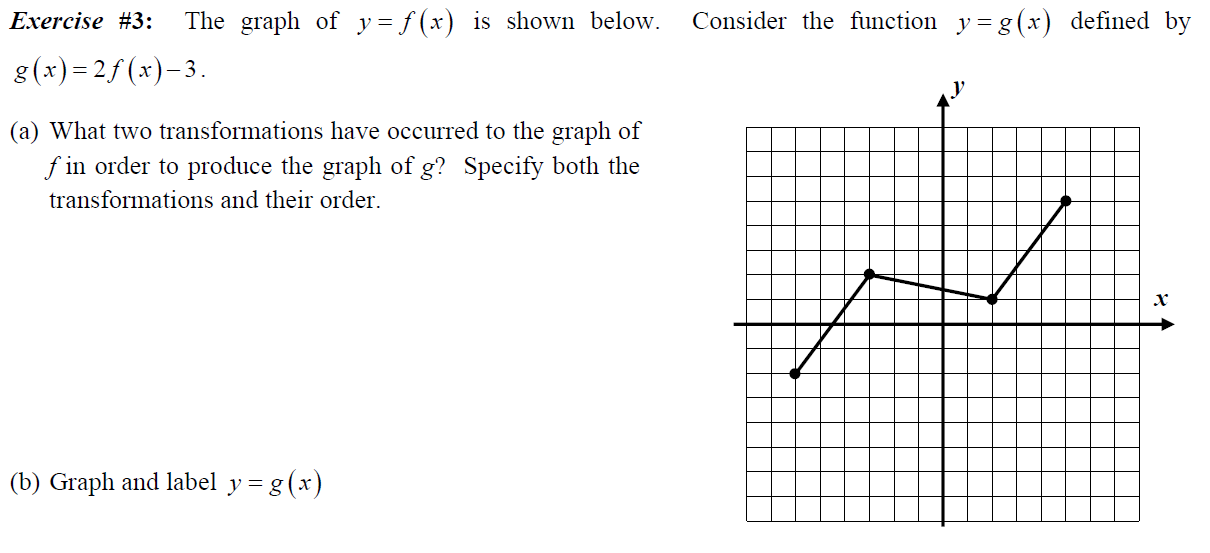 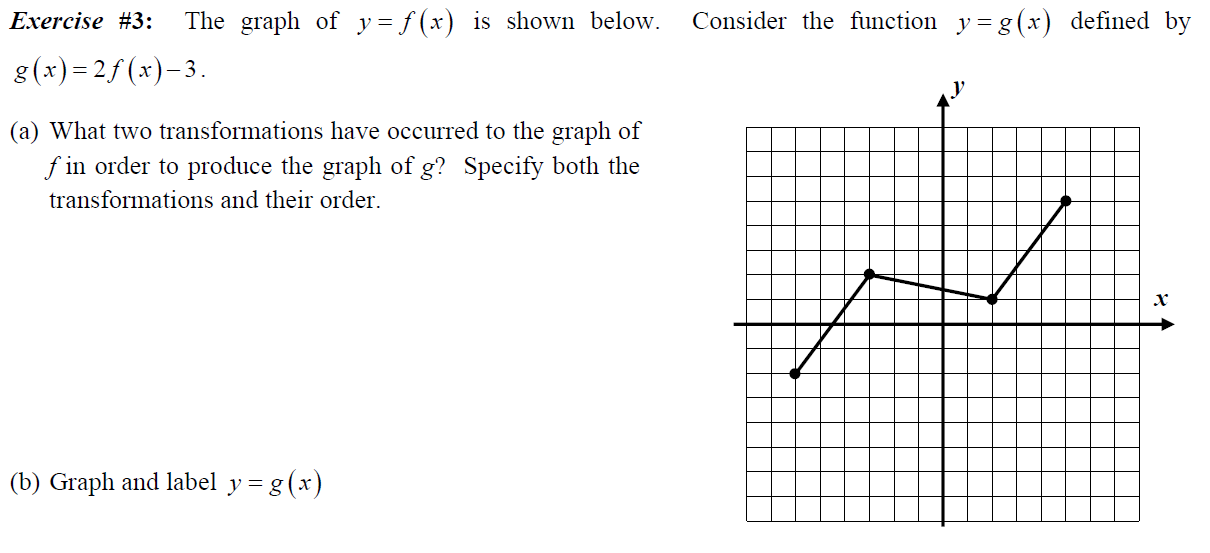 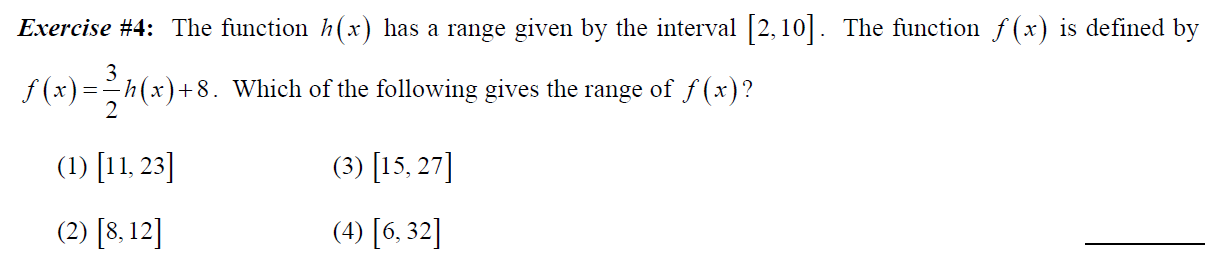 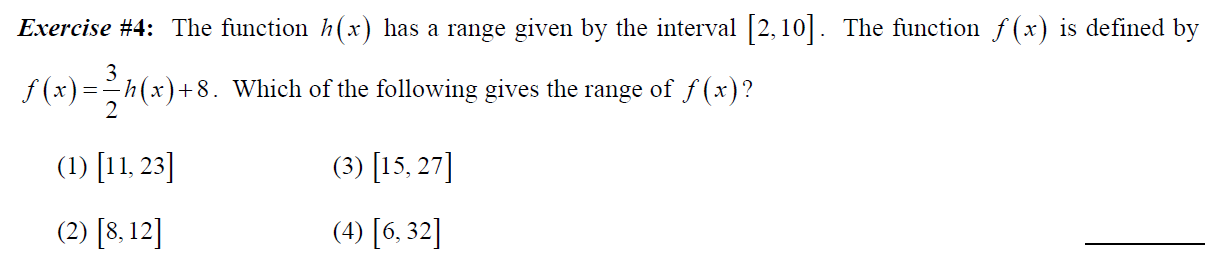 Give the name of the parent function, describe the transformation represented, and state the domain and range.             Name:  ________________________________________________________			Transformation: ________________________________________________________			Domain:  ________________________   Range :  _____________________________            Name:  ___________________________________________________			Transformation: ________________________________________________________			Domain:  ________________________   Range :  _____________________________